Материал Парная форма работы на этапе закрепления по теме «Измерение температуры»  конверт на столе у учащихся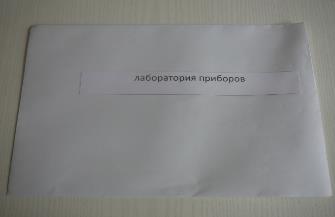  Задание: «Соберите термометр из фрагментов, чтобы Павел мог взять его с собой. Наклейте «термометр» на лист.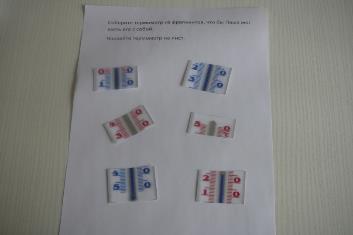 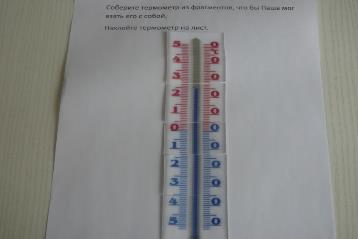 Выполненное задание учащимися.